Муниципальное бюджетное общеобразовательное учреждение  «Озерновская средняя общеобразовательная школа № 47»_____________________________________________________________________________т. (факс 7-12-88) т. 7-12-78                                    663182, Енисейский район, с. Озерное                                                                                        ул. Ленинградская, 48                                                                                           E-mail: School47-ozer@yandex.ru  Дополнительная общеобразовательная общеразвивающая программа научно-технической направленности «Соревновательная робототехника»Возраст обучающихся: 10-17 летСрок реализации: 1 годаРуководитель объединения: Шишков М.В.,педагог дополнительного образованияс. Озерное,      2022-202Пояснительная записка Рабочая программа школьного кружка «Соревновательная робототехника» составлена в соответствии с требованиями:Федерального государственного стандарта общего образования второго поколения (приказ Министерства образования и науки Российской Федерации от 17 декабря 2010 г. № 1897, зарегистрирован Минюстом России 01 февраля 2011 года, регистрационный номер 19644);методических рекомендаций по проектированию дополнительных общеразвивающих программ (информационное письмо министерства образования и науки РФ №09-2182 от 18.11.2015 г.).Актуальность программы: Мобильная робототехника – это быстро развивающаяся, ориентированная на решения область, в которой специалист по робототехнике играет важную и всё больше возрастающую роль. Мобильная робототехника – важная часть индустрии с приложениями в различных отраслях промышленности, включая производство, сельское хозяйство, аэрокосмическую промышленность, горную промышленность, медицину и т.д.Цель программы: Формирование способности и стремления использования технологий проектирования, конструирования, производства, сборки, установки, программирования, управления и обслуживания механических, электрических систем и систем управления мобильных робототехнических систем для выполнения задач автоматизации производственных и сервисных процессов с которыми сталкиваются работники широкого спектра отраслей хозяйственной деятельности средствами образовательного конструктора LEGO Mindstorms.Основные задачи данной программы:Сформировать навыки организации работ и управления.Научить проектировать и собирать прототип робототехнического устройства.Научить программировать и разрабатывать системы управления прототипа робототехнического устройства.Научить использовать датчики в управлении прототипом робототехнического устройстваПредметный материал:1.	Изготовление действующих моделей роботов по собственному замыслу.2.	Модели роботов для соревнований различного уровня.Педагогическая технологияВозраст участников – Обучающиеся 10-17 лет.Количество участников – 79 человек (в 4-х группах).Групповая структура – все задания в рамках программы выполняются в парах.Формы работы: очная.Характеристика пространства реализации: кабинет технологии МБОУ Озерновская СОШ №47.Продолжительность реализации: 1 год.Объем практики: 720 ч.Характеристика временного режима реализации: с сентября по май в формате 1,5 часовых занятий 3 раза в неделю, не включая каникулярное время.Используемые образовательные инструменты: технология образовательной робототехники.Форма предъявления предметных продуктов: выставка роботов на общешкольном родительском собрании, соревнования по робототехнике и конференции различного уровня.Форма мониторинга образовательных результатов: стартовый - тест, промежуточный и итоговый в формате конкурсного задания ЮниорПрофи.Требования к педагогам: практика реализуется педагогом ДО.Занятия по данной программе будут проходить на базе центра «Точка роста» с использованием приобретенного оборудования, расходных материалов, средств обучения и воспитанияМониторинг образовательных результатовКомпетентность «Мобильная робототехника» - это способность и стремление использования технологий проектирования, конструирования, производства, сборки, установки, программирования, управления и обслуживания механических, электрических систем и систем управления мобильных робототехнических систем для выполнения задач автоматизации производственных и сервисных процессов с которыми сталкиваются работники широкого спектра отраслей хозяйственной деятельности.Стартовый мониторингПроводится в форме компьютерного тестирования на механическую понятливость (Тест Беннета).Промежуточный мониторингНазвание задания в любой форме«Сборка механизма»Естественное событие-индикатор, которое легло в основу задания.Я вижу, как человек ремонтирует коробку переключения передач в атомобиле.Искусственное событие-индикатор, которое конструируется для участников.Я вижу, как человек успешно выступает в соревнованиях по робототехникеФормулировка задания, которую получит участник, начинающаяся с глагола в повелительном наклонении.За один час собрать узел понижающий число оборотов (редуктор).Система оценки задания, включающая тип оценки (алгоритмическая или экспертная) и шкалу баллов.Алгоритмическая оценка по трехбалльной шкале от 0 до 2.Оцениваемый параметр и соответствие баллов различным значениям параметра.0 баллов – не приступил к сборке.1 балл – приступил к сборке, но механизм работает не верно.2 балла – приступил к сборке, и механизм работает верно.Момент проведенияПо окончании первого полугодия реализации программыСостав участников.Участники программы, педагоги, приглашенные наблюдатели.Продолжительность проведения.2 часаУсловия, обеспечивающие мониторинг способностей.Задания, которые невозможно выполнить без соответствующих умений.Условия, обеспечивающие мониторинг стремлений.Добровольность участия в мониторинге и свобода выбора заданий, включая отказ от выполнения.Форма фиксации результатов мониторинга. Общий протоколИтоговый мониторингНазвание задания в любой форме«Робот-помощник на станции шиномонтажных работ»Естественное событие-индикатор, которое легло в основу задания.Я вижу, как человек меняет шины на своем автомобиле.Искусственное событие-индикатор, которое конструируется для участников.Я вижу, как человек успешно выступает в соревнованиях по робототехникеФормулировка задания, которую получит участник, начинающаяся с глагола в повелительном наклонении.Создать и запрограммировать робота-помощника для станции шиномонтажных работ и продажи шин. Поставленная перед конкурсантами задача по изготовлению робота заключается в том, что участники должны создать робота, который должен переместиться из стартовой зоны в рабочую область, собрать шины с пола, собрать шины с временных стоек, разместить их на витринных стойках, распределив их по степени износа (цветам). Во время выполнения задания робот может открыть контейнер хранилища, чтобы распределить и сложенные в нем шины, что усложнит задачу робота (данное действие оценивается только в случае если контейнер открыт до других оцениваемых действий). Витрина является лицом компании (станции), поэтому там необходим наилучший порядок. Необходимо избегать попадания шин на пол в витринной зоне (свыше 2-х шин – штрафные баллы)
Система оценки задания, включающая тип оценки и шкалу баллов.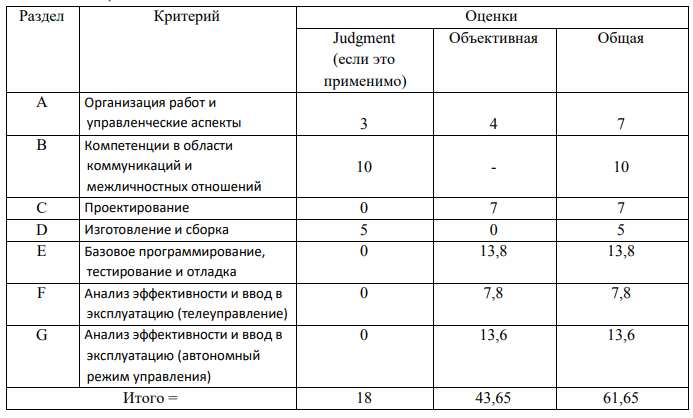 Момент проведенияПоследняя недели реализации программыСостав участников.Участники программы, педагоги, приглашенные наблюдатели.Продолжительность проведения.4 часаУсловия, обеспечивающие мониторинг способностей.Задания, которые невозможно выполнить без соответствующих умений.Условия, обеспечивающие мониторинг стремлений.Добровольность участия в мониторинге и свобода выбора заданий, включая отказ от выполнения.Форма фиксации результатов мониторинга.Общий протоколПринята на заседанииМетодического (педагогического) советаот «___»______________2022 г.Протокол №_______________«Утверждаю»Директор МБОУ Озерновская СОШ №  47_____________/___Драчук Г.А.____/«__»_______________2022___г.